РОССИЙСКАЯ ФЕДЕРАЦИЯОРЕНБУРГСКАЯ ОБЛАСТЬСОВЕТ ДЕПУТАТОВ СПАССКОГО СЕЛЬСОВЕТА  САРАКТАШСКОГО РАЙОНАПЕРВОГО СОЗЫВАРЕШЕНИЕДвадцатого  заседания Совета депутатов Спасского сельсовета  первого созыва№   93                                                                          21 декабря    2017 годаО передаче части полномочий по осуществлению внешнего муниципального финансового контроля на 2018 год.Заслушав и обсудив финансово-экономическое обоснование главы муниципального образования Спасский сельсовет Спицина В.А. по вопросу передачи осуществления части полномочий по  осуществлению внешнего муниципального финансового контроля Спасского сельсовета муниципальному образованию Саракташский район, руководствуясь частю 4 статьи 15 Федерального закона от 06.10.2003 года № 131- ФЗ «Об общих принципах организации местного самоуправления в Российской Федерации»,  Федеральным законом от 7 февраля 2011 года № 6-ФЗ «Об общих принципах организации и деятельности контрольно-счетных органов субъектов Российской Федерации и муниципальных образований», Бюджетным кодексом РФ, статьёй 22 Устава МО Спасский сельсоветСовет депутатов Спасского сельсоветаР Е Ш И Л :Администрации муниципального образования Спасский сельсовет Саракташского района Оренбургской области передать  полномочия в сфере осуществления внешнего муниципального финансового контроля администрации муниципального образования Саракташский район Оренбургской области. Администрации муниципального образования Спасский сельсовет Саракташского района Оренбургской области заключить соглашения с контрольно-счетным органом «Счетная палата» Саракташского района Оренбургской области о принятии к осуществлению полномочий согласно п.1 данного решения. Настоящее решение вступает в силу после его официального опубликования на официальном сайте администрации муниципального образования Спасский сельсовет Саракташского района Оренбургской области.Контроль за исполнением данного решения возложить на постоянную комиссию по бюджетной, налоговой и финансовой политике, собственности и экономическим вопросам, торговле и быту (Андреева В.Г.)Разослано: постоянной комиссии, прокуратуру района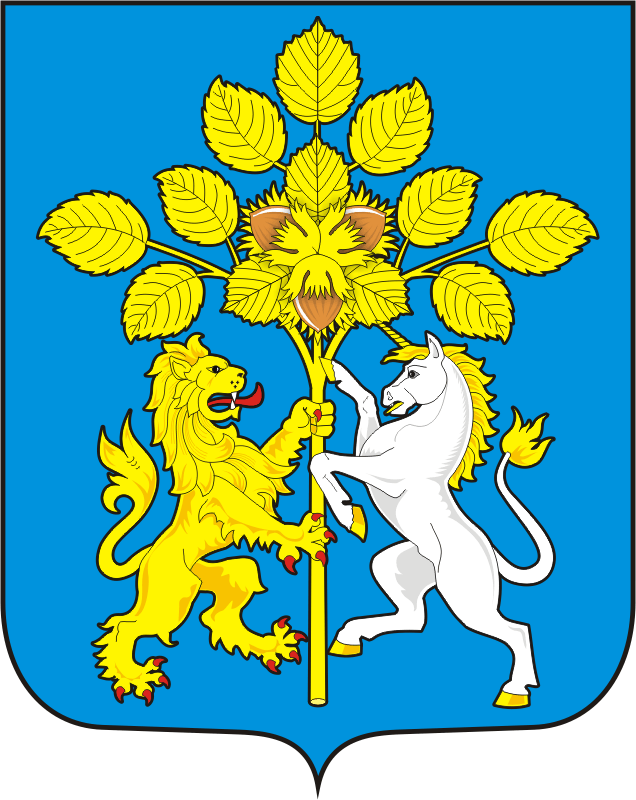 Глава муниципального  образованияСпасский  сельсовет, председатель Совета депутатов	В.А.Спицин